 					ΕΠΕΙΓΟΝΕΛΛΗΝΙΚΗ ΔΗΜΟΚΡΑΤΙΑ 					Ν. Ψυχικό, 29-05-2017ΑΠΟΚΕΝΤΡΩΜΕΝΗ ΔΙΟΙΚΗΣΗ ΑΤΤΙΚΗΣ 			Αριθμ. πρωτ.: 1279ΓΕΝΙΚΗ Δ/ΝΣΗ ΔΑΣΩΝ & ΑΓΡΟΤΙΚΩΝ ΥΠΟΘΕΣΕΩΝΔ/ΝΣΗ  ΣΥΝΤΟΝΙΣΜΟΥ & ΕΠΙΘΕΩΡΗΣΗΣ ΔΑΣΩΝΤΜΗΜΑ: Γ΄Ταχ. Δ/νση: Λ. Μεσογείων 239				ΠΡΟΣ: Αποκεντρωμένη Διοίκηση ΑττικήςΤαχ. Κωδ.: 154 51 Ν. Ψυχικό					Δ/νση ΠΕ.ΧΩ.ΣΧ. Πληρ.: Γ. Βασιλόπουλος					Τμήμα Α΄Τηλ.: 210.3725725						Μεσογείων 239Φαξ : 210.3725712						Τ.Κ. 154 51 Ν. ΨυχικόΚΟΙΝ.: 1) Γενική Δ/νση Δασών και Α.Υ.	     Κατεχάκη 56	     Τ.Κ. 115 25 Αθήνα2) Δ/νση Δασών Δυτικής Αττικής    Παλληκαρίδη 19-21    Τ.Κ. 122 43 Αιγάλεω3) Δασαρχείο Αιγάλεω    Ν. Πλαστήρα 69    Τ.Κ. 122 42 Αιγάλεω4) Δήμο Μάνδρας-Ειδυλλίαςα) Γραφείο Δημάρχουβ) Δ/νση Τεχνικών ΥπηρεσιώνΣτρ. Ν. Ρόκα 45Τ.Κ. 196 00 Μάνδρα ΑττικήςΘΕΜΑ: Γνωμοδότηση επί Μελέτης Περιβαλλοντικών Επιπτώσεων (ΜΠΕ) για το έργο έργου «Μελέτη Δικτύων Αποχέτευσης και Εγκατάσταση Επεξεργασίας Λυμάτων (ΕΕΛ) οικισμού Πόρτο Γερμενό του Δήμου Μάνδρας-Ειδυλλίας, Περιφέρεια Αττικής».ΣΧΕΤ.: α) Το αριθμ. πρωτ. Φ6811/59/10-02-2014 έγγραφο της Διεύθυνσης Περιβάλλοντος και Χωρικού Σχεδιασμούβ) Το αριθμ. πρωτ. 348/04-03-2014 έγγραφο Δ/νσης Συντονισμού και Επιθεώρησης Δασώνγ) Το αριθμ. πρωτ. 594/20-03-2014 έγγραφο Δασαρχείου Μεγάρωνδ) Το αριθμ. πρωτ. 826/11-04-2014 έγγραφο Δασαρχείου Αιγάλεωε) Το αριθμ. πρωτ. 986/29-04-2014 έγγραφο Δ/νσης Συντονισμού και Επιθεώρησης Δασώνζ) Το αριθμ. πρωτ. 1169/14-05-2014 έγγραφο Δασαρχείου Αιγάλεωη) Το αριθμ. πρωτ. 1153/28-05-2014 έγγραφο Δ/νσης Δασών Δυτικής Αττικήςθ) Το αριθμ. πρωτ. 1331/10-06-2014 έγγραφο Δ/νσης Συντονισμού και Επιθεώρησης Δασώνι) Το αριθμ. πρωτ. 10691/7409/16/24-01-2017 έγγραφο της Διεύθυνσης Περιβάλλοντος και Χωρικού Σχεδιασμούκ) Το αριθμ. πρωτ. 217/03-02-2017 έγγραφο Δ/νσης Συντονισμού και Επιθεώρησης Δασώνλ) Το αριθμ. πρωτ. 15127/916/24-02-2017 έγγραφο Δασαρχείου Αιγάλεωμ) Το αριθμ. πρωτ. 19750/1048/14-03-2017 έγγραφο Δ/νσης Δασών Δυτικής Αττικήςν) Το αριθμ. πρωτ. 22452/1322/06-04-2017 έγγραφο Δασαρχείου Αιγάλεωξ) Το αριθμ. πρωτ. 30414/1402/13-04-2017 έγγραφο Δ/νσης Δασών Δυτικής ΑττικήςΣυνέχεια επί των ανωτέρω (α) έως και (κ) σχετικών για τη διαδικασία έγκρισης περιβαλλοντικών όρων του έργου «Μελέτη Δικτύων Αποχέτευσης και Εγκατάσταση Επεξεργασίας Λυμάτων (ΕΕΛ) οικισμού Πόρτο Γερμενό του Δήμου Μάνδρας-Ειδυλλίας, Περιφέρεια Αττικής», σας αποστέλλουμε φωτοαντίγραφα των ανωτέρω (λ) και (ν) σχετικών εγγράφων Δασαρχείου Αιγάλεω καθώς και (μ) και (ξ) σχετικών εγγράφων Δ/νσης Δασών Δυτικής Αττικής, αντίστοιχα και σας γνωρίζουμε ότι η Υπηρεσία μας, επί του παρόντος, δεν δύναται να γνωμοδοτήσει για την περιβαλλοντική αδειοδότηση του εν λόγω έργου, λόγω αποκλίσεων μεταξύ των συντεταγμένων με την απεικόνιση-τοποθέτηση της προτεινόμενης έκτασης ΕΕΛ στους υποβληθέντες χάρτες.Κατόπιν τούτων παρακαλούμε για την εκ μέρους σας ενημέρωση των ενδιαφερομένων.Ο Δήμος Μάνδρας-Ειδυλλίας (φορέας του έργου), προς τον οποίο κοινοποιείται το παρόν, παρακαλείται να υποβάλλει στο Δασαρχείο Αιγάλεω αναλυτικά στοιχεία ήτοι, χάρτες με την αποτύπωση του συνόλου των επεμβάσεων-εγκαταστάσεων του έργου (έκταση ΕΕΛ και αποχετευτικό δίκτυο) σε έντυπη και ψηφιακή μορφή, ώστε (το Δασαρχείο Αιγάλεω) ν’ αποφανθεί για το χαρακτήρα των εκτάσεων επί των οποίων αναφέρεται το εν θέματι έργο σύμφωνα με τις ισχύουσες σήμερα διατάξεις της δασικής νομοθεσίας για τις επιτρεπτές επεμβάσεις (αρθ. 45 Ν.998/79 όπως αντικαταστάθηκε με το αρθ. 36 του Ν.4280/2014 και όπως συμπληρώθηκε με την παρ.1 αρθ.5 του Ν.4467/2017).Ο Διευθυντής Συντονισμού και Επιθεώρησης ΔασώνΠαύλος ΧριστακόπουλοςΔασολόγος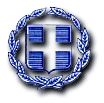 